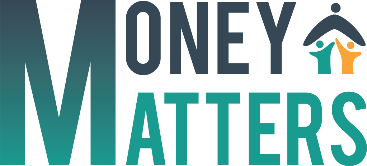 Attività MM 1.6: Come l’inflazione (anche chiamata costo della vita) influenza i nostri soldi?Attività M1.4: Viaggio nel tempo, Stile inflazioneChe cosa vuol dire inflazione veramente? Nella tabella qua sotto inserisci uno di questi importi come, per esempio, il costo, nel 1020, di 1 €/£, oppure di 10 €/£ oppure di 200 €/£200 e usa la calcolatrice per elaborare il costo equivalente oggi. Inserisci i tuoi risultati nella tabella che segue. Usa il Calcolatore dell’Inflazione che trovi al seguente link: https://www.inflationtool.com/euro per gli euro, o https://www.bankofengland.co.uk/monetary-policy/inflation/inflation-calculator per le sterline inglesi. I calcolatori ti mostrano la quantità equivalente di denaro di cui avresti bisogno per acquistare gli stessi beni ora.  Ad esempio, qualcosa che ti costava £ 10 nel 1920 ti costerebbe £ 312,07 nel 1921. Questo aumento dei prezzi è noto come inflazione.Sai qual è l'attuale tasso di inflazione nel tuo paese?Guardando indietro Scopri come i prezzi di altre “cose” sono cambiati nel tempo. Cerca su Internet per scoprire qual era il costo di un litro di latte o di un gallone di benzina nel 1950, per esempio.Cosa è successo ai numeri nel tuo grafico? Perché sono cambiati?  In che modo l'inflazione mi influenza? [Tempo richiesto: 15 minuti] Dopo chiedi ai partecipanti di pensare a come l'inflazione influenzerà le loro vite. Cosa significa che tutti i soldi che hanno ora avranno meno potere d'acquisto in futuro? In che modo l'inflazione influenzerà le loro scelte di spesa o di risparmio? Spiega che l'inflazione può influenzare i partecipanti prima di quanto pensino. Anche se non possiamo prevedere esattamente di quanto aumenterà l’inflazione in futuro, sappiamo che storicamente il tasso è aumentato in media del 2-3% ogni anno. Chiedi ai partecipanti di fingere di aver ricevuto € 1.000 in regalo 3 anni fa. Ipotizzando un tasso di inflazione annuo del 3%, quanto vale oggi quello presente in euro? Chiedi ai partecipanti di calcolare l'importo nei loro quaderni.Quindi dividi i partecipanti in gruppi di quattro o cinque e chiedi loro di discutere i loro risultati.  Qual è l'impatto dell'inflazione sul dono, anche a breve termine? I numeri sono stati una sorpresa? Perché sì, o perché no? Invita ogni gruppo a trovare un volontario che condivida con il resto del partecipanti il risultato della loro discussione. Come l’inflazione influenza i risparmi e l’accumulo di ricchezza? I genitori faranno delle scelte di spesa e di risparmio sulla base di quanto sanno adesso sull’inflazione? AnnoValore inizialeCosto corrispondente nel 20221920193019401950196019701980